    Mojito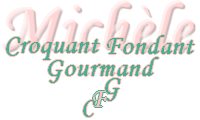  Pour un Croquant-Gourmand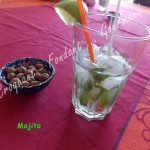 
- ½ citron vert
- 20 ml de sirop de canne
- 40 ml de rhum blanc
- 6 feuilles de menthe
- 6 glaçons
- eau gazeuse
Presser un peu citron dans le verre et le couper en dés.
Ajouter les feuilles de menthe ciselées et le sirop de canne.
Piler l'ensemble.
Ajouter le rhum et les glaçons (que vous pouvez piler).
Allonger d'eau gazeuse suivant le goût de chacun.

Servir bien frais avec une paille.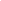 